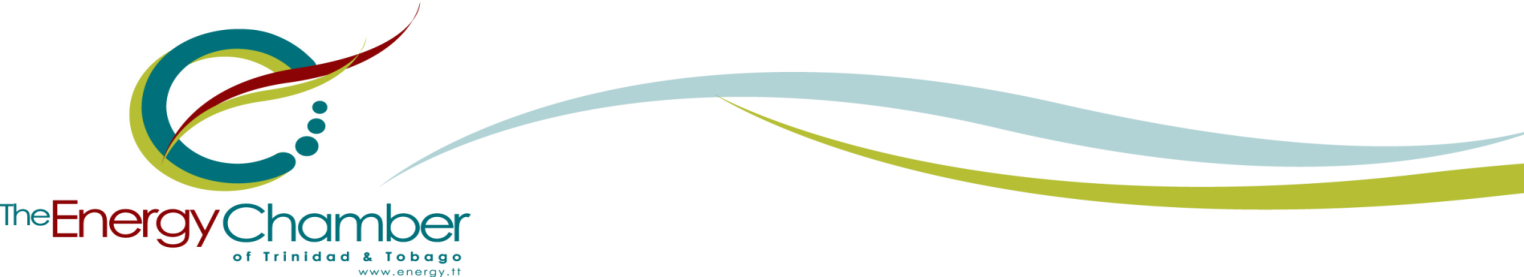 Annual Report 2017-2018Ad Specifications and costPlease select your ad here:Artwork guidelines:·         Artwork can be submitted with or without bleed. ·         All artwork should be of a resolution 300 dpi or higher.·         Artwork must be in either PDF or in AI/photoshop format with links and fonts embedded or saved for relinking purposes.·         Publication size 8.5”x 11”·         Please ensure that all copy is placed at least ½ (0.5”) from the edge or bounding box.   This will ensure that copy does not go onto the creep/spine when the book is bound.·         In submitting your request for an ad, please complete both the ‘ad specification and cost (pg 1)’ and the ‘commitment form’ (pg 2) pages.COMMITMENT FORMAnnual Report 2017-2018Name of Company: ______________________________________________________________Address: ______________________________________________________________________Address:_______________________________________________________________________Contact numbers:_______________________________________________________________Name of person completing this form:_______________________________________________Email of person completing this form:_______________________________________________Size of Ad selected: _____________________________________________________________Company to be billed:__________________________________________________________________________________________________________________________________________Date___________________________________________________________________________COMPANY STAMP HERE:  Notes re deadlines: Booking form (pages 1 &2) should be completed and returned to michelle@energy.tt immediately, since we can only accommodate a limited number of ads in each category.  Print-ready artwork should be submitted to michelle@energy.tt and priya@energy.tt, no later than August 29th, 2018.Ad optionsDimensions (with bleed)Dimensions(without bleed)RateTick here to selectFull page  8.5"w x 11"h   with 1/8 (0.125” bleed)7.5" w x 10” hTT$9,450. +vatFront inside cover (vertical)8.5"w x 11"h   with 1/8 (0.125” bleed)7.5” w x 10” hTT$9,765. +vatBack Inside cover (vertical)8.5"w x 11"h   with 1/8 (0.125” bleed)7.5 “w x 10” hTT$9,240. +vatHalf page (vertical)4.25"w x 11" h   with 1/8 (0.125” bleed)3.75 "w x 10" hTT$5,775. +vatHalf page – (horizontal)8.5"w x 5.5”h   with 1/8 (0.125” bleed)7.5"w x 5”hTT$5,775. +vatQuarter page4.25”w  x 5.5”h  with 1/8 (0.125” bleed)3.75” w x 5”hTT$3,675. +vat